График проведения ВПР  осень 2022  в Дальнереченском городском округе 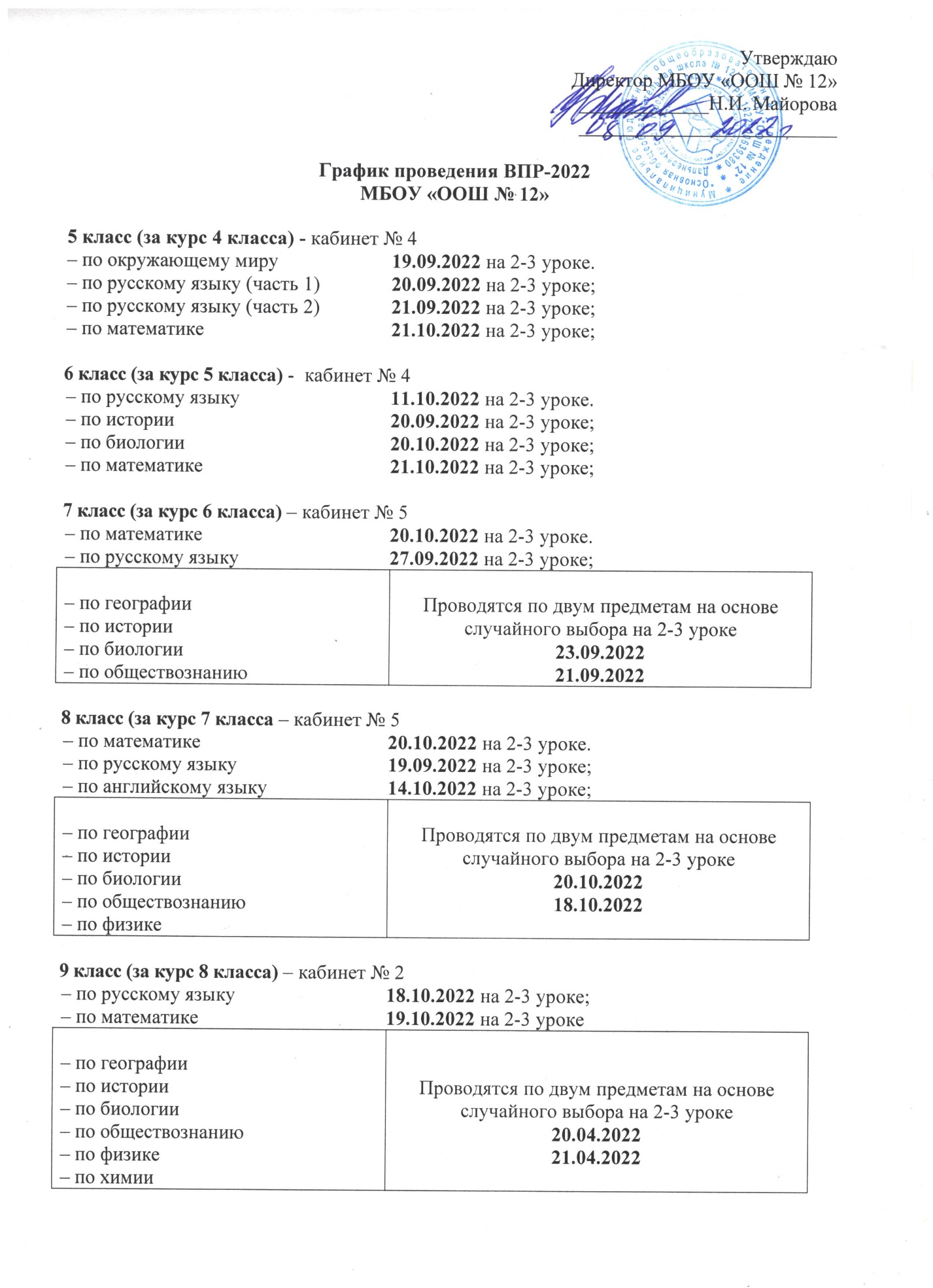 МБОУ «Лицей»МБОУ «Лицей»МБОУ «Лицей»МБОУ «Лицей»ДатаКлассПредметВремя проведения26 сентября7абвгМатематика2 урок: 8.50-9.303 урок: 9.40-10.2027 сентября7абвгРусский язык2 урок: 8.50-9.303 урок: 9.40-10.2028 сентября5абвгОкружающий мир 3 урок: 9.40-10.2029 сентября6абвгИстория3 урок: 9.40-10.2030 сентября6абвгБиология3 урок: 9.40-10.203 октября9абвПредметы по выбору ФИСОКО (история, биология, география, обществознание, физика, химия)2 урок: 8.50-9.30(история, биология, география, обществознание, физика, химия)3 урок: 9.40-10.20 (химия)4 октября8абвПредметы по выбору ФИСОКО (история, биология, география, обществознание, физика)3 урок: 9.40-10.206 октября8абвПредметы по выбору ФИСОКО (история, биология, география, обществознание, физика)3 урок: 9.40-10.207 октября9абвПредметы по выбору ФИСОКО (история, биология, география, обществознание, физика, химия)2 урок: 8.50-9.30(история, биология, география, обществознание, физика, химия)3 урок: 9.40-10.20 (химия)10 октября8 абвРусский язык2 урок: 8.50-9.303 урок: 9.40-10.2011 октября7абвгПредметы по выбору ФИСОКО (история, биология, география, обществознание)2 урок: 8.50-9.3011 октября12 октября13 октября14 октября8абвАнглийский язык2 урок: 8.50-9.3012 октября9 абвРусский язык2 урок: 8.50-9.303 урок: 9.40-10.2013 октября7 абвгПредметы по выбору ФИСОКО (история, биология, география, обществознание)2 урок: 8.50-9.3014 октября9 абвМатематика2 урок: 8.50-9.303 урок: 9.40-10.2017 октября8 абвМатематика2 урок: 8.50-9.303 урок: 9.40-10.20МБОУ «СОШ№2»МБОУ «СОШ№2»МБОУ «СОШ№2»МБОУ «СОШ№2»МБОУ «СОШ№2»классУчебный предметДата проведенияуроквремя проведения7а7б7вРусский язык19.09.2022208.45-10.157а7б7вМатематика 20.09.2022.208.45-09.455а5б5в5гокружающий мир21.09.2022208.45-09.308а8б8вМатематика22.09.2022208.45-10.158а8б8вРусский язык23.09.2022208.45-10.159а9б9вМатематика26.09.2022208.45-10.159а9б9вРусский язык27.09.2022208.45-10.156а6б6вистория28.09.2022213.45-14.306а6б6вбиология29.09.2022213.45-14.307а7б7вестественно-научный предмет30.09.2022208.45-09.308а8б8вестественно-научный предмет03.10.2022208.45-09.307а7б7вгуманитарный предмет04.10.2022208.45-09.308а8б8вгуманитарный предмет05.10.2022208.45-09.309а9б9вестественно-научный предмет06.10.2022208.45-10.159а9б9вгуманитарный предмет10.10.2022208.45-09.308а8б8ванглийский язык12.10.202213.10.202214.10.2022208.45-09.30МБОУ «СОШ№3»МБОУ «СОШ№3»МБОУ «СОШ№3»МБОУ «СОШ№3»КлассДатаПредметВремя 5 «А», 5 «Б»27.09.2022Русский язык (часть 1)2 урок 08:45-09:253 урок 9:40- 10:20 5 «А», 5 «Б»29.09.2022Русский язык (часть 2)2 урок 08:45-09:253 урок 9:40- 10:20 5 «А», 5 «Б»04.10.2022Математика2 урок 08:45-09:253 урок 9:40- 10:20 5 «А», 5 «Б»06.10.2022Окружающий мир2 урок 08:45-09:253 урок 9:40- 10:206 «А», 6«Б» 26.09.2022Русский язык2 урок 13:40-14:203 урок 14:35- 15:156 «А», 6«Б» 30.09.2022Математика2 урок 13:40-14:203 урок 14:35- 15:156 «А», 6«Б» 06.10.2022История2 урок 13:40-14:203 урок 14:35- 15:156 «А», 6«Б» 17.10.2022Биология2 урок 13:40-14:203 урок 14:35- 15:157 «А», 7«Б» Назначит Рособрнадзор27.09.2022Русский язык2 урок 13:40-14:203 урок 14:35- 15:157 «А», 7«Б» Назначит Рособрнадзор03.10.2022Математика2 урок 13:40-14:203 урок 14:35- 15:157 «А», 7«Б» Назначит Рособрнадзор06.10.2022Биология2 урок 13:40-14:203 урок 14:35- 15:157 «А», 7«Б» Назначит Рособрнадзор10.10.2022Обществознание2 урок 13:40-14:203 урок 14:35- 15:157 «А», 7«Б» Назначит Рособрнадзор13.10.2022История2 урок 13:40-14:203 урок 14:35- 15:157 «А», 7«Б» Назначит Рособрнадзор18.10.2022География2 урок 13:40-14:203 урок 14:35- 15:158 «А»Назначит Рособрнадзор19.10.2022, 20.10.2022Английский  язык2 урок 13:40-14:203 урок 14:35- 15:158 «А»Назначит Рособрнадзор28.09.2022География2 урок 13:40-14:203 урок 14:35- 15:158 «А»Назначит Рособрнадзор04.10.2022Биология 2 урок 13:40-14:203 урок 14:35- 15:158 «А»Назначит Рособрнадзор07.10.2022История2 урок 13:40-14:203 урок 14:35- 15:158 «А»Назначит Рособрнадзор12.10.2022Физика2 урок 13:40-14:203 урок 14:35- 15:158 «А»Назначит Рособрнадзор18.10.2022Обществознание2 урок 13:40-14:203 урок 14:35- 15:158«Б»Назначит Рособрнадзор19.10.2022, 20.10.2022Английский  язык2 урок 08:45-09:253 урок 9:40- 10:208«Б»Назначит Рособрнадзор28.09.2022География2 урок 08:45-09:253 урок 9:40- 10:208«Б»Назначит Рособрнадзор04.10.2022Биология 2 урок 08:45-09:253 урок 9:40- 10:208«Б»Назначит Рособрнадзор07.10.2022История2 урок 08:45-09:253 урок 9:40- 10:208«Б»Назначит Рособрнадзор12.10.2022Физика2 урок 08:45-09:253 урок 9:40- 10:208«Б»Назначит Рособрнадзор18.10.2022Обществознание2 урок 08:45-09:253 урок 9:40- 10:209 «А», 9-«Б» Назначит Рособрнадзор03.10.2022История2 урок 08:45-09:253 урок 9:40- 10:209 «А», 9-«Б» Назначит Рособрнадзор06.10.2022Биология2 урок 08:45-09:253 урок 9:40- 10:209 «А», 9-«Б» Назначит Рособрнадзор30.09.2022Русский язык2 урок 08:45-09:253 урок 9:40- 10:209 «А», 9-«Б» Назначит Рособрнадзор11.10.2022География2 урок 08:45-09:253 урок 9:40- 10:209 «А», 9-«Б» Назначит Рособрнадзор14.10.2022Обществознание2 урок 08:45-09:253 урок 9:40- 10:209 «А», 9-«Б» Назначит Рособрнадзор19.10.2022Физика2 урок 08:45-09:253 урок 9:40- 10:209 «А», 9-«Б» Назначит Рособрнадзор24.10.2022Химия2 урок 08:45-09:253 урок 9:40- 10:20МБОУ «СОШ№5»МБОУ «СОШ№5»МБОУ «СОШ№5»МБОУ «СОШ№5»МБОУ «СОШ№5»МБОУ «СОШ№5»МБОУ «СОШ№5»МБОУ «СОШ№5»Дата проведения/ день неделиКлассПредмет№ урока, времяПродолжи-тельность (в мин.)УчительКаби-нетОрганизатор в кабинете в день проведения03.10.2022(понедельник)7-А(за 6 класс)Русский язык№ 2-3, 9.05-10.3590Григорьева Е.В.5Сычёва М.П.03.10.2022(понедельник)7-Б(за 6 класс)Русский язык№ 2-3, 09.05-10.3590Кулибаба О.В.18Козолуп Т.Д.05.10.2022(среда)6-А(за 5 класс)История №2,9.05-9.5045Мезенцева О.Б.15Железнова С.М.05.10.2022(среда)6-Б(за 5 класс)История№3,10.05-10.5045Мезенцева О.Б.29Васильева О.В.06.10.2022(четверг)9-А(за 8 класс)Математика№ 2-3, 09.05-10.3590Лескова О.В.15Пика А.В.06.10.2022(четверг)9-Б(за 8 класс)Математика№ 2-3, 09.05-10.3590Васильева О.В.12Ващенко Е.В.07.10.2022(пятница)6-А(за 5 класс)Биология№2, 9.05-9.5045Летовальцева С.Ю.29Мезенцева О.Б.07.10.2022(пятница)6-Б(за 5 класс)Биология№3, 10.05-10.5045Летовальцева С.Ю.27Григорьева Е.В.10.10.2022(понедельник)9-А(за 8 класс)Русский язык№2-3,9.05-10.3590Григорьева Е.В.12Пика А.В.10.10.2022(понедельник)9-Б(за 8 класс)Русский язык№ 2-3, 09.05-10.3590Бондарева С.Н.26Хачатрян С.А.11.10.2022(вторник)7-А(за 6 класс)Математика№ 2-3, 09.05-10.3560Балакина Г.А.28Ситько Н.Ф.11.10.2022(вторник)7-Б(за 6 класс)Математика№ 2-3, 09.05-10.3560Балакина Г.А.5Кулибаба О.В.13.10.2022(четверг)7-А(за 6 класс)История№2, 9.05-9.5045Мезенцева О.Б.28Ходаковская Е.В.7-Б(за 6 класс)История№3, 10.05-10.5045Мезенцева О.Б.28Ходаковская Е.В.14.10.2022(пятница)9-А(за 8 класс)География№3, 10.05-10.5045Мороз И.В.18Козолуп Т.Д.14.10.2022(пятница)9-Б(за 8 класс)География№2, 9.05-9.5045Мороз И.В.25Бондарева С.Н.17.10.2022(понедельник)8-А(за 7 класс)Математика№ 2-3, 09.05-10.3590Гайдукова Г.В.31Цымбал Т.Ю.17.10.2022(понедельник)8-Б(за 7 класс)Математика№ 2-3, 09.05-10.3590Гайдукова Г.В.15Железнова С.М.18.10.2022(вторник)9-А(за 8 класс)Химия№ 2-3, 09.05-10.3590Цымбал Т.Ю.18Григорьева Е.В.18.10.2022(вторник)9-Б(за 8 класс)Химия№ 2-3, 09.05-10.3590Цымбал Т.Ю.26Хачатрян С.А.19.10.2022(среда)8-А(за 7 класс)Русский язык№ 2-3, 09.05-10.3590Бондарева С.Н.26Гайдукова Г.В.19.10.2022(среда)8-Б(за 7 класс)Русский язык№ 2-3, 09.05-10.3590Железнова С.М.16Тищенко Л.С.20.10.2022(четверг)8-А(за 7 класс)Английский язык№2, 9.05-9.5045Сычёва М.П.18Козолуп Т.Д.20.10.2022(четверг)8-Б(за 7 класс)Английский язык№2, 9.05-9.5045Сычёва М.П.16Мороз И.В.21.10.2022(пятница)8-А(за 7 класс)География№2, 9.05-9.5045Мороз И.В.28Ситько Н.Ф.21.10.2022(пятница)8-Б(за 7 класс)География№3,10.05-10.5045Мороз И.В.16Тищенко Л.С.24.10.2022(понедельник)8-А(за 7 класс)Физика№2, 9.05-9.5045Козолуп Т.Д.24Сычева М.П.24.10.2022(понедельник)8-Б(за 7 класс)Физика№3, 10.05-10.5045Козолуп Т.Д.15Железнова С.М.24.10.2022(понедельник)7-А(за 6 класс)Биология№2, 9.05-9.5045Летовальцева С.Ю.18Козолуп Т.Д.24.10.2022(понедельник)7-Б(за 6 класс)Биология№3, 10.05-10.5045Летовальцева С.Ю.18Козолуп Т. Д.МБОУ «СОШ№6»МБОУ «СОШ№6»МБОУ «СОШ№6»МБОУ «СОШ№6»МБОУ «СОШ№6»МБОУ «СОШ№6»класссменапредметдатаурокВремя проведения7 аб2Математика 20.092-314.20-15.209 абв1Математика 21.093-49.35-11.058 аб1Русский язык22.093-49.35-11.058 в2Русский язык22.092-314.20-15.506 абв2История23.09214.20-15.055 аб1Русский язык 126.0939.35-10.207 абв2Естественнонаучные27.09214.20-15.056 абв2Биология28.09214.20-15.059 абв1Русский язык28.093-49.35-11.055 аб1Русский язык 229.0939.35-10.208 аб1Математика29.093-49.35-11.058 в2Математика29.092-314.20-15.507 абв2Русский язык04.102-314.20-15.508 аб1Гуманитарные05.1039.35-10.208 в2Гуманитарные05.10214.20-15.056 абв2Русский язык06.102-314.20-15.209 абв1Естественнонаучные06.103химия9.35-10.209.35-11.055 аб1Математика07.1039.35-10.205 аб1Окружающий мир11.1039.35-10.207 абв2Гуманитарные11.10214.20-15.056 абв2Математика12.102-314.20-15.208 аб1Естественнонаучные13.1039.35-10.208 в2Естественнонаучные13.10214.20-15.059 абв1Гуманитарные13.1039.35-10.208 а1Английский язык17.108.45-13.458 б1Английский язык18.108.45-13.458 в2Английский язык19.1012.00-16.008 абвАнглийский язык20.108.45-15.00